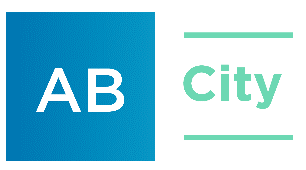 On placing an order on the stock exchange to buy shares of JSC Olainfarm 30 September ,2021Taking into account that:- Agenda of the extraordinary meeting of shareholders of 14 October 2021 of JSC Olainfarm includes an issue on exclusion of shares of the JSC Olainfarm from the regulated market.-JSC AB City controls 48,1% of the voting rights of JSC Olainfarm;- in accordance with Section 66 of the Financial Instrument Market Law (FIML) prior to the exclusion of shares from a regulated market, a mandatory share repurchase must be carried out;- according to our calculations, in accordance with Section 74 of FIML, the share repurchase price will be EUR 9.26 per share;-the Board of the market operator Nasdaq Riga has decided to apply the supervisory status to JSC Olainfarm shares;- global and Baltic capital markets are experiencing a negative trend and increase in price volatility; in order to reduce the possibility that minority shareholders of the Company and poorly informed investors will make transactions with shares of JSC Olainfarm at a lower price than mandatory share repurchase, we have placed on the Nasdaq Riga Stock Exchange a share purchase order at a price of EUR 9.26, which will be maintained until a mandatory share repurchase begins.In our opinion, such a step will serve the stability of the financial market, ensure the right of minority shareholders to a fair remuneration for their shares, improve the movement of capital and liquidity in the Latvian capital market. Additional information:The authorised representative of AB City on the issue of repurchase of shares of Olainfarm Rihards Mors rihards.mors@rmlegal.lv www.abcity.lvAbout “AB City”“AB City” holding company is the parent company of JSC “Repharm” and its group of companies includes providers of health care, pharmaceutical retail, wholesale, manufacturing, laboratory examination services in the Baltic region with the total annual turnover exceeding 300 million euro. People and health are the focus of the companies and brands represented by “AB City”, providing services in pharmacies “Mēness aptieka”, medical institutions “Veselības centru apvienība” and “MediCA group”, branches of laboratories “Centrālā laboratorija”, wholesaler “Recipe Plus”, and the manufacturer of herbal medicines “Rīgas Farmaceitiskā fabrika”. “AB City” holding company was registered in 2018. Its share capital is 126,536,960 euro, and beneficial owners of “AB City” are Josifs Apts, Sergejs Korņijenko, Andrejs Leibovičs, Aleksandrs Livšics, Mihails Lurje, Jeļena Ņikitina, Jānis Oskerko and Roberts Tavjevs.